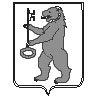 БАЛАХТОНСКИЙ СЕЛЬСКИЙ СОВЕТ ДЕПУТАТОВКОЗУЛЬСКОГО РАЙОНАКРАСНОЯРСКОГО КРАЯ РЕШЕНИЕ 26.03.2019                                     с. Балахтон                                   № 31-156рОб уточнении бюджетамуниципального образованияБалахтонский сельсовет на 2018 годи плановый период 2019-2020 годов	На основании статьи 96 пункта 2 статьи 232 Бюджетного кодекса Российской Федерации, пункта 14 статьи 48 Устава Балахтонского сельсовета Козульского района Красноярского края, в соответствии со статьей 31 Положения о бюджетном процессе в Балахтонском сельсовете, Балахтонский сельский Совет депутатов РЕШИЛ:1. Внести в решение Балахтонского сельского Совета депутатов от 28.12.2017 № 22-107р  «О бюджете муниципального образования Балахтонский сельсовет на 2018 год и плановый период 2019-2020 годов» следующие изменения:1.1. В статье 1:- в подпункте  1.1. цифры  10 236 753,59 изменить на  8 795 336,74;- в подпункте  1.2. цифры «10 287 236,25» изменить на  8 810 557,48; 		1.2 Приложения 1,5,6,7,8,9,10 изложить в новой редакции согласно приложениям 1,5,6,7,8,9,10 к настоящему решению.	2. Настоящее решение подлежит опубликованию в местном периодическом издании «Балахтонские вести»3.  Настоящее решение вступает в силу в день, следующий за днем его официального опубликования.Председатель Совета                                                                      Е. А. ГардтГлава сельсовета                                                                             В. А. МецгерПРИЛОЖЕНИЕ № 6к Решению Балахтонского сельского Совета депутатовот 26.03. 2019  № 31-156рПРИЛОЖЕНИЕ № 8к Решению Балахтонского сельского Совета депутатовот 26.03. 2019  № 31-156рПРИЛОЖЕНИЕ № 1к Решению Балахтонского сельского Совета депутатовот 26.03. 2019  № 31-156рПРИЛОЖЕНИЕ № 1к Решению Балахтонского сельского Совета депутатовот 26.03. 2019  № 31-156рИсточники внутреннего финансирования дефицита бюджета сельсовета в 2018 году и плановом периоде 2019-2020 годовИсточники внутреннего финансирования дефицита бюджета сельсовета в 2018 году и плановом периоде 2019-2020 годовИсточники внутреннего финансирования дефицита бюджета сельсовета в 2018 году и плановом периоде 2019-2020 годовИсточники внутреннего финансирования дефицита бюджета сельсовета в 2018 году и плановом периоде 2019-2020 годовИсточники внутреннего финансирования дефицита бюджета сельсовета в 2018 году и плановом периоде 2019-2020 годовИсточники внутреннего финансирования дефицита бюджета сельсовета в 2018 году и плановом периоде 2019-2020 годовИсточники внутреннего финансирования дефицита бюджета сельсовета в 2018 году и плановом периоде 2019-2020 годов(тыс. рублей)№ строкиКодНаименование кода поступлений в бюджет, группы, подгруппы, статьи, подстатьи, элемента, подвида, аналитической группы вида источников финансирования дефицитов бюджетовСумма2018 год2019 год2019 год2020 год1234451005 0105 00 00 00 0000 000Изменение остатков средств на счетах по учету средств бюджета44 561,70,00,00,02005 01 05 02 01 10 0000 510Увеличение прочих остатков денежных средств бюджетов сельских поселений-8 839 898,4-7 382 733,0-7 382 733,0-7 162 080,03005 01 05 02 01 10 0000 610Уменьшение прочих остатков денежных средств бюджетов сельских поселений8 810 557,57 382 733,07 382 733,07 162 080,0Всего15 220,70,00,00,0ПРИЛОЖЕНИЕ № 9к Решению Балахтонского сельского Совета депутатовот 26.03. 2019  № 31-156рСредства, передаваемые бюджету Козульского района из бюджета Балахтонского сельсовета,на осуществление части полномочий по решению вопросов местного значенияв соответствии с заключенными соглашениями, на 2018 год и плановый период 2019-2020 годы                                                                                                                                               руб.ПРИЛОЖЕНИЕ № 10к Решению Балахтонского сельского Совета депутатовот 26.03. 2019  № 31-156р